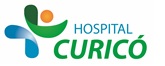 INFORMACIÓN PARA PACIENTES: “PROTESIS DE RODILLA”El presente documento permite entregar información al paciente respecto a la cirugía específica  a realizar,  por lo que NO CONSTITUYE  EL CONSENTIMIENTO INFORMADO.El  CONSENTIMIENTO INFORMADO, debe ser  llenado en el formulario en  la página web: www.hospitalcurico.cl,  en el enlace: https://intranet.hospitalcurico.cl/projects/consentimientoObjetivos del procedimiento:El objetivo de la intervención consiste en intentar aliviar el dolor y mejorar la movilidad y la incapacidad de la rodilla afectada por distintos procesos articulares.Descripción del procedimiento:El procedimiento, habitualmente, precisa anestesia general o regional. El Servicio de Anestesia y Reanimación estudiará sus características personales, informándole en su caso de cuál es la más adecuada.La intervención consiste en sustituir la articulación enferma y reemplazarla por una artificial llamada prótesis. Dicha prótesis está fabricada con distintos metales y un plástico especial (polietileno), y puede fijarse con o sin cemento a los extremos óseos (tibia, fémur y —opcionalmente— rótula), dependiendo de las circunstancias del paciente.Para implantar la prótesis es necesario extirpar parte del hueso de la articulación y su adaptación puede tener como consecuencia el alargamiento o el acortamiento de la pierna intervenida. Aunque se suelen corregir las deformidades angulares de la pierna, dicha corrección puede ser incompleta o mayor de lo deseado.Durante la operación existe una pérdida de sangre que puede requerir transfusiones sanguíneas.El Servicio de Hematología le informará de las complicaciones de las mismas.Después de la intervención presentará molestias en la zona de la intervención, debidas a la cirugía y a la adaptación de los músculos de la zona. Estas molestias se pueden prolongar durante algún tiempo o bien hacerse continuas.Pueden existir molestias o lesiones cutáneas, generalmente leves y pasajeras, en la raíz del muslo, por eluso de un torniquete neumático.Tras la intervención deberá realizar ejercicios de movilización de la rodilla y caminar con bastones con o sin apoyo de la pierna, según las circunstancias. Igualmente, recibirá instrucciones sobre la rehabilitación que realizar, los movimientos que evitar y sobre cómo utilizar los bastones.La fuerza muscular se recupera parcialmente cuando el dolor desaparece. La movilidad de la articulación suele mejorar, aunque el grado de recuperación depende de lo rígida que estuviera antes de la intervención.La prótesis no es una intervención definitiva, ya que se desgasta o se afloja con el tiempo y puede requerir otra intervención (más frecuentemente en los pacientes más jóvenes y activos).Riesgos del procedimiento:Puede ser necesaria la administración de la medicación oportuna para reducir la incidencia de dos de las complicaciones principales: aparición de trombosis en las venas o infección después de la operación.Las complicaciones más importantes de la implantación de una PRÓTESIS DE RODILLA son:Toda intervención quirúrgica, tanto por la propia técnica operatoria como por la situación vital de cada paciente (diabetes, cardiopatía, hipertensión, edad avanzada, anemia, obesidad...), lleva implícitas una serie de complicaciones, comunes y potencialmente serias, que podrían requerir tratamientos complementarios,tanto médicos como quirúrgicos y que, en un mínimo porcentaje de casos, pueden ser causa de muerte.Obstrucción venosa con formación de trombos e hinchazón de la pierna correspondiente que, en raras ocasiones, se complica con dolor torácico y dificultad respiratoria (embolia pulmonar) y que puede conducirincluso a la muerte.Complicaciones cutáneas: dehiscencia de la herida, necrosis de los bordes o zonas más amplias de la piel, cicatriz hipertrófica (más gruesa de lo habitual).Infección de la prótesis: ésta puede ser superficial (se puede resolver con limpieza local y antibióticos) oprofunda (generalmente hay que retirar el implante). Dicha complicación puede ocurrir incluso años despuésde la intervención. Cuando se efectúe otra intervención o una manipulación dental puede diseminarseuna infección por la sangre, pudiendo afectar a su prótesis. Por dicho motivo lo deberá especificaral médico encargado del proceso.Lesión de los nervios de la extremidad, nervio ciático fundamentalmente, que puede condicionar una disminución de la sensibilidad o una parálisis. Dicha lesión puede ser temporal o definitiva.Lesión de los vasos de la extremidad. Si la lesión es irreversible puede requerir la amputación de la extremidad.Rotura o perforación de un hueso, al colocar la prótesis o más tardíamente.Inestabilidad de la articulación, manifestada en movimientos anormales de la rodilla, fallos de la misma y,más raramente, luxación.Limitación de la movilidad de la articulación, de flexión y/o de extensión. Puede requerir una movilizaciónbajo anestesia para liberar las adherencias producidas o una nueva intervención.j) De forma poco habitual pueden existir otras complicaciones: hipotensión arterial severa, al realizar la fijación de la prótesis, que puede conducir a que se pare el corazón y origine la muerte; fallo renal, por compresión de la pierna contraria, reacción alérgica/toxicidad debida al material implantado, arrancamientostendinosos o ligamentosos, descalcificación con inflamación de la zona (atrofia ósea), ruidos articulares yderrames de repetición.Alternativas al procedimiento propuesto:Como alternativa al procedimiento propuesto podrá seguir con tratamiento analgésico y antiinflamatorio, efectuar reposo relativo de la articulación, descargarla usando un bastón o intentando perder peso. Dicho tratamiento sólo mejora parcialmente los síntomas no deteniendo el desgaste progresivo de la misma.Consecuencias de no aceptar el procedimiento:Dolor incesante y severo de la rodilla, deformación en la articulación, problemas de movilidad, daño en el complemento articular Mecanismo para solicitar más información:Su médico tratante, jefe de servicio.Revocabilidad Se me señala, que hacer si cambio de idea tanto en aceptar o rechazar el procedimiento, cirugía o terapia propuesta.